ЧЕРКАСЬКА ОБЛАСНА РАДАР І Ш Е Н Н Я10.12.2020 										№ 2-1/VIIIПро обрання заступника головиЧеркаської обласної радиВідповідно до статті 56 Закону України "Про місцеве самоврядування
в Україні", статей 14, 15 Закону України "Про службу в органах місцевого самоврядування" обласна рада в и р і ш и л а:обрати заступником голови Черкаської обласної ради депутата МУШІЄКА Михайла Григоровича.Голова									А. ПІДГОРНИЙ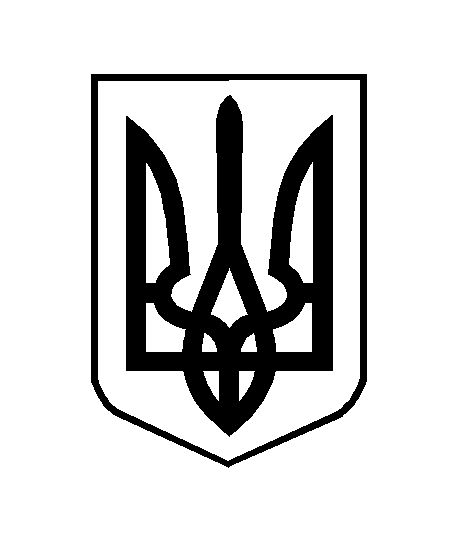 